ABOUT THE GUIDEThe Community Resource Guide was developed by the Community Resource Group, which consists of local human service providers from agencies such as: Brewster Central School DistrictCarmel Central School DistrictCatholic Charities Community ServicesCHHUNY (Children’s Health Homes of Upstate New York)Fidelis CareMahopac Central School DistrictMVP Health CareNYSEG (New York State Electric & Gas Corp)Open Door Family Medical CenterPutnam Community Action Partnership/WestCOPPutnam County Health DepartmentPutnam Hospital- Nuvance HealthPutnam Valley Central School DistrictTrinity Lutheran ChurchUnited Way of Westchester and Putnam This guide is not indicative of all agencies within Putnam County, but is intended as a quick reference for identified issues facing many community members.  Agencies/community members are encouraged to copy the guide and distribute as needed.If you would like your agency to be included in this guide or edit the information regarding your agency, please contact the Putnam Community Action Partnership’s Assistant Director at (845) 278-8021, ext. 13 or send an e-mail to: moleary@westcop.org.  A revised edition of the guide will be distributed approximately once a year.TABLE OF CONTENTSALCOHOL & SUBSTANCE ABUSE	……………………………………………………………….	  1ART RESOURCES			……………………………………………………………….	  4CHILD CARE				……………………………………………………………….	  5DISABILITY				……………………………………………………………….	  6DOMESTIC VIOLENCE RESOURCES	……………………………………………………………….	  8EDUCATIONAL RESOURCES		……………………………………………………………….	  9ELECTRICITY/UTILITY ARREARS OR DISCONNECTIONS  ………………………………………	13	EMPLOYMENT				……………………………………………………………….	15ESL					……………………………………………………………….	16EVICTION PREVENTION		……………………………………………………………….	17FAMILY SUPPORT			……………………………………………………………….	19FIRE & OTHER NATURAL DISASTERS	……………………………………………………………….	21FOOD, CLOTHING, SHELTER & FINANCIAL NEEDS 	…………………………………………	22HEALTH INSURANCE			……………………………………………………………….	28HIV-RELATED RESOURCES		……………………………………………………………….	30HOME CARE SERVICES		……………………………………………………………….	32HOME ENERGY NEEDS		……………………………………………………………….	34HOUSING NEEDS			……………………………………………………………….	35IMMIGRATION	SERVICES		……………………………………………………………….	36LEGAL SERVICES			……………………………………………………………….	37LGBT RESOURCES			……………………………………………………………….	41MEDICAL CARE			……………………………………………………………….	43MENTAL HEALTH SERVICES		……………………………………………………………….	45RECREATION PROGRAMS		……………………………………………………………….	48SENIOR RESOURCES			……………………………………………………………….	50TRANSPORTATION SERVICES		……………………………………………………………….	51VETERANS RESOURCES		……………………………………………………………….	52YOUTH RESOURCES			……………………………………………………………….	53ALCOHOL & SUBSTANCE ABUSEAl-AnonCall for locations(914) 946-1748 (800) 939-2770 (Spanish)www.westchesterputnamalanon.orgServices Offered: Support for family members of alcoholicsFees/Payment Methods: FreeLanguages Spoken: English, SpanishAlcoholics AnonymousCall for locations(212) 647-1680 (hotline for questions, 9:00 am – 2:00 pm)www.nyintergroup.orgServices Offered: Support for those struggling with alcohol abuseFees/Payment Methods: FreeLanguages Spoken: English, Spanish Arms Acres75 Seminary Hill Road, Carmel, NY 10512 (845) 225-3400 www.armsacres.comServices Offered: Outpatient and inpatient treatment services for alcoholism and chemical dependency.  Clinic service groups.Fees/Payment Methods: Private insurance, Medicaid & sliding scale fee for the uninsuredLanguages Spoken: English, Spanish (counselors)Cove Care Center1808 Route 6, Carmel, NY 10512(845) 225-2700www.covecarecenter.orgServices Offered: Out-patient clinic for alcoholism and alcohol abuse treatment.  Offers individual, group, couple and family counseling to individuals who suffer from alcoholism and alcohol abuse, and their families.  Also offers case management, mental health and rehabilitative services.  Fees/Payment Methods: Private insurance, Medicaid, Medicare, sliding scale fee for those who are uninsuredLanguages Spoken: English, some bi-lingual therapistsALCOHOL & SUBSTANCE ABUSE						Cont’dDrug Crisis In Our Backyard(914) 582-8384www.drugcrisisinourbackyard.orgServices Offered: Provides education and action-oriented opportunities for families and individuals struggling with addictionFees/Payment Methods: FreeLanguages Spoken: EnglishNarcotics AnonymousCall for locations(212) 929-7117 & (914) 929-6262www.newyorkna.orgServices Offered: Support for those struggling with drug abuseFees/Payment Methods: FreeLanguages Spoken: English, SpanishPutnam County Youth Bureau- Pegasus Program110 Old Route 6, Bldg. #3, Carmel, NY 10512(845) 808-1600 www.putnamcountyny.com/youthServices Offered: Pegaus Program for youth ages 5-14 years old who have a parent or family member suffering from alcoholism or other drug dependenciesFees/Payment Methods: FreeLanguages Spoken: EnglishSt. Christopher’s Inn21 Franciscan Way (NYS Route 9), Garrison, NY 10524(845) 335-1000www.stchristophersinn.orgServices Offered: Shelter for homeless men, and day-treatment, day out-patient, 90 day treatment programs, 21 day shelter program and ambulatory detoxFees/Payment Methods: Medicaid, sliding scale for those who are uninsured, most private insurance Languages Spoken: EnglishALCOHOL & SUBSTANCE ABUSE						Cont’dThe Delancey Street Foundation100 Turk Hill Road, Brewster, NY 10509(845) 278-6181www.delanceystreetfoundation.orgServices Offered: A 2-year non-medical educational and vocational residential adult facility for former substance abusers and felonsFees/Payment Methods: FreeLanguages Spoken: EnglishThe Lexington Center for Recovery24 Smith Avenue, Mount Kisco, NY 10549(914) 666-6740www.lexingtonctr.orgServices Offered: Multi-service clinic for anyone affected by alcohol and/or substance abuse; services include: comprehensive assessments, group and individual counseling for adults and adolescents, family counselingFees/Payment Methods: Call, varies by programLanguages Spoken: English, SpanishThe Prevention Council of Putnam67 Gleneida Ave, Carmel, NY 10512(845) 225-4646www.preventioncouncilputnam.orgServices Offered: Provides education/trainings for the community and referral services for individuals/familiesFees/Payment Methods: FreeLanguages Spoken: EnglishWalter Hoving Home40 Walter Hoving Road. Garrison, NY 10524(845) 424-3674www.hovinghome.orgServices Offered: Faith-based residential drug and alcohol rehabilitation center for women 18 and olderFees/Payment Methods: Call for detailsLanguages Spoken: EnglishART RESOURCESArts on the Lake640 Route 52, Lake Carmel, NY 10512(845) 228-2685www.artsonthelake.orgServices Offered: Classes and workshops in the arts for children and adults; theatre and musical performancesFees/Payment Methods: Fees for most classes, workshops and performances; scholarship funds available for classes and performances- fees waived for volunteersLanguages Spoken: EnglishGarrison Art Center23 Garrison’s Landing, Garrison, NY 10524(845) 424-3960http://www.garrisonartcenter.org/Services Offered: Various exhibitions in our galleries.  Events including classes for children and adultsFees/Payment Methods: Depends on membership, see website for details Languages Spoken: EnglishPutnam Arts Council521 Kennicut Hill Rd, Mahopac, NY 10541(845) 803-8622 ext. 10, 12http://putnamartscouncil.com/Services Offered: Various programs, courses, and exhibitions including art, dance, music, cabaret, and moreFees/Payment Methods: Depends on membership, see website for details Languages Spoken: EnglishThe Studio Around the CornerThe Cultural Arts Coalition, 67 Main Street, Suite 101, Brewster, NY 10509(845) 363-8330www.culturalartsco.comServices Offered: Accommodates art exhibitions, small musical performances, lectures and other cultural opportunitiesFees/Payment Methods: Depends on membership, see website for details Languages Spoken: EnglishCHILD CAREChild Care Council of Dutchess and Putnam Inc.126 Gleneida Avenue, Suite 1, Carmel, NY 10512(845) 835-3182301 Manchester Road, Suite 201 A, Poughkeepsie, NY 12603(845) 473-4141Toll Free: (888) 288-4148www.childcaredutchess.orgServices Offered: Provides child care referrals, child care training and provides assistance in opening home daycares in Putnam and Dutchess Counties Fees/Payment Methods: FreeLanguages Spoken: English, SpanishPutnam County Department of Social Services110 Old Route 6, Building #2, Carmel, NY 10512(845) 808-1500, ext. 45260www.putnamcountyny.com/SocialServicesServices Offered: Provides subsidized child care to income-eligible families; must be pre-qualified by the Dutchess Child Care Council Fees/Payment Methods: Based on incomeLanguages Spoken: English, Spanish, Italian, Portuguese, HungarianDISABILITYAbility Beyond480 Bedford Road, Chappaqua, NY 10514(866) 979-5781www.abilitybeyond.orgServices Offered: Assessment of skills and job preferences, job preparation support, on the job training, ongoing support, case management and community outreach and education for individuals with disabilitiesFees/Payment Methods: Varies by program, please call for detailsLanguages Spoken: EnglishCAREERS Support Solutions102 Gleneida Avenue, Carmel, NY 10512(845) 225-8007www.careerssupportsolutions.orgServices Offered: Assists disabled adults to find productive and meaningful employment by providing resume development, job coaching and skill training. ‘Day habilitation without walls’ program for low functioning group community recreation.Fees/Payment Methods: FreeLanguages Spoken: EnglishMidHudson ACCES-VR Office301 Manchester Road, Suite 200, Poughkeepsie, NY 12603(845) 452-5425www.acces.nysed.gov/VRServices Offered: Assists individuals with disabilities, who are eligible for vocational rehabilitation services, find and keep suitable employmentFees/Payment Methods: FreeLanguages Spoken: EnglishARC of Putnam575 Drewville Road, Carmel, NY 10512(845) 278-7272www.putnamarc.orgServices Offered: Comprehensive programs for children and adults with developmental disabilities (i.e.: educational services, respite, group homes, clinical service; traumatic brain injury servicesFees/Payment Methods: Varies with programs, call for detailsLanguages Spoken: EnglishPutnam County Department of Health- Children of Special Needs Program (Early Intervention)110 Old Route 6, Building #3, Carmel, NY 10512(845) 808-1640www.putnamcountyny.com/healthServices Offered: Provides diagnostic, treatment and case management services for children birth to 2 years of age, with a suspected or diagnosed condition, in physical, language, speech or social/emotional developmentFees/Payment Methods: FreeLanguages Spoken: English, SpanishDISABILITY									Cont’dPutnam County Department of Health- Preschool Program110 Old Route 6, Building #3, Carmel, NY 10512(845) 808-1640www.putnamcountyny.com/healthServices Offered: Educational program intended to remediate issues for children whose disabling condition or learning disability has a significant impact on his/her educational progress.  Evaluations are provided for children who are referred directly into their school district, or who transition into the Preschool Program from Early Intervention.Fees/Payment Methods: FreeLanguages Spoken: English, Spanish (for those transitioning from Early Intervention to preschool)Putnam County Office for People With Disabilities110 Old Route 6, Carmel, NY 10512(845) 808-1641, TTY: (845) 228-2386www.putnamcountyny.com/office-for-people-with-disabilitiesServices Offered: Administers the Central Registry (voluntary registry of people with disabilities residing in Putnam County), provides referrals to resources available for the disabledFees/Payment Methods: FreeLanguages Spoken: EnglishPutnam Independent Living Services1441 Route 22, Suite 204, Brewster, NY 10509(845) 228-7457www.putnamils.orgServices Offered: Provides services such as information & referral, benefits & entitlements information, community outreach, education advocacy, peer advisement, Traumatic Brain Injury, client assistance and recreational/support groupsFees/Payment Methods: FreeLanguages Spoken: English, Spanish and all others via New York ConnectsTaconic DDSO1620 Route 22, Brewster, NY 10509(845) 279-2905www.opwdd.ny.govServices Offered: Provides service coordination, residential, respite, day and family support services to persons with developmental disabilitiesFees/Payment Methods: Varies by program, please call for detailsLanguages Spoken: English, Spanish and all others via New York ConnectsVISIONS Services for the Blind and Visually Impaired500 Greenwich Street, 3rd Floor, New York, NY 10013(888) 245-8333www.visionsvcb.orgServices Offered: Provides vision rehabilitation, job training & placement, virtual work readiness programs, assistive technology training, residential pre-college programs & career explorationFees/Payment Methods: FreeLanguages Spoken: English, ASL, translation for other languages availableDOMESTIC VIOLENCE RESOURCESPACE Women’s Justice Center27 Crane AvenueWhite Plains, NY 10603(914) 422-4188www.law.pace.edu/wjcServices Offered: Free legal services to low-income victims of domestic violence, sexual assault & elder abuse; helps individuals navigate the legal system obtain services related to divorce, custody, support, financial exploitation, public benefits and housing.Fees/Payment Methods: FreeLanguages Spoken: English, Spanish, translation for other languages availablePutnam/Northern Westchester Women’s Resource Center935 S Lake Blvd #2Mahopac, NY 10541(845) 628-9284, (845) 628-2166 (24-hour hotline)www.pnwwrc.orgServices Offered: Information & referrals, individual & group short-term counseling, legal consultation workshops, support groups, confidential emergency shelter to women & children who are survivors of domestic violence, sexual assault & victims of crime, advocacy and accompaniment to Family/Criminal court and other social service agenciesFees/Payment Methods: Free & confidentialLanguages Spoken: English, SpanishEDUCATIONAL RESOURCESARC Mid-Hudson575 Drewville Road, Carmel, NY 10512(845) 278-7272 www.arcmh.orgServices Offered: Provides FSS educational advocacy and respite reimbursement for those OPWDD eligible, also provides community rehabilitation, waiver respite and community pre-vocational services contracted through OPWDDFees/Payment Methods: FreeLanguages Spoken: EnglishB’Above Headstart Program1511 NY-22, Suite C-23, Brewster, NY 10509(845) 302-2658www.beabove.comServices Offered: Provides comprehensive child development services for children 18 months to five years, and focuses on the goals of promoting social competence & school readiness for each childFees/Payment Methods: Free (must be income eligible)Languages Spoken: English, SpanishBrewster Public Library79 Main Street, Brewster, NY 10509(845) 279-6421www.brewsterlibrary.orgServices Offered: Various adult and children’s activities/workshops such as homework help, children’s chess classes, children’s craft classes, children’s learn Spanish story time, ESL class for adultsFees/Payment Methods: FreeLanguages Spoken: English, SpanishDesmond-Fish Library472 Route 403, Garrison, NY 10524(845) 424-3020 www.desmondfishlibrary.orgServices Offered: Various adult and children’s activities, free materials for the communityFees/Payment Methods: FreeLanguages Spoken: EnglishDutchess Community College29 North Hamilton Street, Suite 304, Poughkeepsie, NY 12601(845) 790-3590 www.sunydutchess.edu/continuingeducation/hse.htmlServices Offered: High School Equivalency class at Brewster High School on Monday, Wednesday & Thursday: 5:30 – 9:30 pm.  ESL classes offered at Brewster High School on Monday & Wednesday: 5:30 – 9:30 pm.Fees/Payment Methods: Vary by program, debit/credit card, money order Languages Spoken: English and SpanishEDUCATIONAL RESOURCES						Cont’dJulia Butterfield Library10 Morris Avenue, Cold Spring, NY 10516(845) 265-3040www.butterfieldlibrary.orgServices Offered: Various adult and children’s activitiesFees/Payment Methods: FreeLanguages Spoken: EnglishKent Public Library17 Sybil’s Crossing, Kent Lakes, NY 10512(845) 225-8585www.kentlibrary.orgServices Offered: Various adult and children’s activities, extensive online services, computers & printing services, Tech help and traditional library servicesFees/Payment Methods: FreeLanguages Spoken: EnglishMahopac Public Library668 Route 6, Mahopac, NY 10541(845) 628-2009www.mahopaclibrary.orgServices Offered: Various adult and children’s activities in addition to traditional library servicesFees/Payment Methods: Varies by programLanguages Spoken: English, part-time Spanish clerkPatterson Library 1167 Route 311, Patterson, NY 12563(845) 878-6121www.pattersonlibrary.orgServices Offered: Various adult and children’s activities, job/career help, computer assistance, traditional library servicesFees/Payment Methods: FreeLanguages Spoken: English, SpanishPutnam County Department of Health- Children of Special Needs Program (Early Intervention)1 Geneva Road, Brewster, NY 10509(845) 808-1390, ext. 46033www.putnamcountyny.com/health/child/Services Offered: Provides diagnostic, treatment and case management services for children birth to 2 years of age, with a suspected or diagnosed condition, in physical, language, speech or social/emotional developmentFees/Payment Methods: FreeLanguages Spoken: English, SpanishEDUCATIONAL RESOURCES						Cont’dPutnam County Department of Health- Preschool Program1 Geneva Road, Brewster, NY 10509(845) 808-1390, ext. 46034www.putnamcountyny.com/healthServices Offered: Educational program intended to remediate issues for children whose disabling condition or learning disability has a significant impact on his/her educational progress.  Evaluations are provided for children who are referred directly into their school district, or who transition into the Preschool Program from Early Intervention.Fees/Payment Methods: FreeLanguages Spoken: English, Spanish (for those transitioning from Early Intervention to preschool)Putnam/Northern Westchester BOCES 200 BOCES Drive, Yorktown Heights, NY 10598-4399(914) 245-2700www.pnwboces.orgServices Offered: English as a second language classes, adult education and support services, Tech center courses (held at various locations)Fees/Payment Methods: Differs by program, call for detailsLanguages Spoken: English, SpanishPutnam Independent Living Services1441 Route 22, Suite 24, Brewster, NY 10509(845) 228-7457www.putnamils.orgServices Offered: Educational advocacy, transitional planning, parent training for people with disabilitiesFees/Payment Methods: FreeLanguages Spoken: English, can access Spanish speakers if neededPutnam Valley Library30 Oscawana Lake Road, Putnam Valley, NY 10579(845) 528-3242www.putnamvalleylibrary.orgServices Offered: Various adult and children’s activities in addition to traditional library servicesFees/Payment Methods: FreeLanguages Spoken: English, SpanishReed Memorial Library1733 Route 6, Carmel, NY 10512(845) 225-2439www.carmellibrary.orgServices Offered: Various adult and children’s activities, public access to computers with internet accessFees/Payment Methods: FreeLanguages Spoken: EnglishEDUCATIONAL RESOURCES						Cont’dWestCOP Babies Steps Forward                                                                                                                            2 Westchester Plaza, Suite 137, Elmsford, NY 10523                                                                                 (914) 592-5600, Ext. 122                                                                                                                www.westcop.org                                                                                                                                                         Services Offered: Baby Steps Forward is a unique Early Head Start program that, in partnership with local child care programs, provides high-quality early child care and education with related support services to children 6 weeks to 3 years old and their families.                                                                       Fees/Payment Methods: Free, families must meet income eligibility guidelines                                 Languages Spoken: English, SpanishELECTRICITY/UTILITY ARREARS OR DISCONNECTIONS					Catholic Charities Community Services175 Main Street, Brewster, NY 10509(845) 279-5276St. John the Evangelist Church, 225 East Lake Boulevard, Mahopac, NY 10541(845) 628-2006, ext. 115www.catholiccharitiesny.orgServices Offered: Provides emergency financial assistance to eligible individuals/familiesFees/Payment Methods: FreeLanguages Spoken: English, SpanishCentral Hudson284 South Avenue, Poughkeepsie, NY 12601(845) 452-2700www.cenhud.comServices Offered: Provides budgeting assistance, possible payment arrangements, and Low Income Bill Disconnect Program (HEAP benefits must be exhausted first)Fees/Payment Methods: FreeLanguages Spoken: English, Spanish, translator available in any languageDepartment of Social Services- Emergency Assistance to Families Program110 Old Route 6, Building #2, Carmel, NY 10512(845) 808-1500www.putnamcountyny.com/social-servicesServices Offered: Provides financial assistance to families with children under the age of 18 that demonstrate the ability to re-pay the assistance offered over a 1-year period at no interestFees/Payment Methods: Repayment agreementLanguages Spoken: English, Italian, Portuguese, HungarianDepartment of Social Services- HEAP (Home Energy Assistance Program)110 Old Route 6, Building #2, Carmel, NY 10512(845) 808-1500www.putnamcountyny.com/social-servicesServices Offered: Provides financial assistance with heating costs to income-eligible families/individualsFees/Payment Methods: FreeLanguages Spoken: English, Spanish, Italian, Portuguese, HungarianNYSEG (New York State Electric & Gas Corp)P.O. Box 847812, Boston, MA 02284-7812(800) 572-1111www.nyseg.comServices Offered: Provides budgeting options, possible payment agreements and Energy Assistance ProgramFees/Payment Methods: FreeLanguages Spoken: English, Spanish, translator available in any languageELECTRICITY/UTILITY ARREAS OR DISCONNECTIONS															Cont’dPutnam Community Action Partnership (CAP)/WestCOP121 Main Street, Brewster, NY 10509(845) 278-8021www.putnamcap.orgServices Offered: Provides emergency financial assistance to income-eligible families.  In addition, it is a site of application for Project Share funds ($200 grant administered by HeartShare to those that have received a disconnection notice from NYSEG and have exhausted all available HEAP benefits).  Fees/Payment Methods: FreeLanguages Spoken: English, Spanish, United Way 211 Help-Line336 Central Park Avenue, White Plains, NY 106062-1-1www.uwwp.orgServices Offered: Provides referrals to agencies providing emergency financial assistance to income eligible individuals/familiesFees/Payment Methods: FreeLanguages Spoken: English, SpanishEMPLOYMENTARC Mid-Hudson575 Drewville Road, Building B, Carmel, NY 10512(845) 278-7272www.arcmh.orgServices Offered: Provides planning and support to help individuals identify, obtain and maintain a career or vocational plan.  The individual must have vocational aspirations & meet eligibility requirements in the area of vocational capabilities.  Individuals will be screened for: career goal objectives, past work experiences and personal skill set.  Community Pre-Vocational Specialists will train individuals in the areas of travel training, job shadowing, interviewing skills, following directives, utilizing appropriate social skills, work attitude/routine and multi-taskingFees/Payment Methods: FreeLanguages Spoken: EnglishCAREERS for People with Disabilities, Inc.102 Gleneida Avenue, Carmel, NY 10512(845) 225-8007www.careerssupportsoluntions.orgServices Offered: Finds productive employment for individuals with learning, developmental, psychiatric and/or physical disabilities; provides on the training and ongoing supportive services; educates employers and community about the benefits of hiring workers with disabilitiesFees/Payment Methods: Free, if qualifiedLanguages Spoken: EnglishMidHudson ACCES-VR Office301 Manchester Road, Suite 200, Poughkeepsie, NY 12603(845) 452-5325www.acces.nysed.gov/vr/midhudson/Services Offered: Helps people with disabilities, who are eligible for vocational rehabilitation services, find and keep suitable employmentFees/Payment Methods: FreeLanguages Spoken: EnglishWork Force Partnership- Putnam County110 Old Route 6, Building #3, Carmel, NY 10512(845) 808-1651www.putnamcountyny.com/workforce-partnershipServices Offered: Provides assistance with obtaining employment, resume preparation, career counseling, job development, education & trainingFees/Payment Methods: FreeLanguages Spoken: English, SpanishESL Dutchess Community CollegeClass Site: Brewster High School, 50 Foggintown Road, Brewster, NY 10509Services Offered: Classes offered on Monday & Wednesdays: 5:30-9:30pm.Call (845) 790-3590 to registerwww.sunydutchess.edu/continuingeducation/esl.htmlFees/Payment Methods: $25.00Languages Spoken: English, SpanishPutnam/Northern Westchester BOCES Location varies based on time of year.914-248-2430Services Offered: Classes vary based on time of year. Contact Agency.Fees/Payments Methods: FreeLanguages Spoken: English, SpanishEVICTION PREVENTIONCatholic Charities Community Services175 Main Street, Brewster, NY 10509(845) 279-5276St. John the Evangelist Church, 225 East Lake Boulevard, Mahopac, NY 10541(845) 628-2006, ext. 115www.catholiccharitiesny.orgServices Offered: Provides emergency financial assistance to eligible individuals/familiesFees/Payment Methods: FreeLanguages Spoken: English, SpanishDepartment of Social Services110 Old Route 6, Building #2, Carmel, NY 10512(845) 808-1500www.putnamcountyny.com/socialservicesServices Offered: Provides financial assistance to income eligible families/individualsFees/Payment Methods: Free, possible payback agreementLanguages Spoken: English, Spanish, Portuguese, HungarianLegal Services of the Hudson Valley90 Maple Avenue, White Plains, NY 10601(914) 949-1305www.lshv.orgServices Offered: Provides legal advice and representation for low-income persons in civil matters in Westchester, Putnam, Orange, Rockland, Dutchess, Sullivan and Ulster countiesFees/Payment Methods: Free- have to qualifyLanguages Spoken: English, SpanishPutnam Community Action Partnership (CAP)/WestCOP121 Main Street, Brewster, NY 10509(845) 278-8021www.putnamcap.orgServices Offered: Provides emergency financial assistance to income eligible individuals/familiesFees/Payment Methods: FreeLanguages Spoken: English, Spanish, Putnam County Housing Corporation11 Seminary Hill Road, Carmel, NY 10512(845) 225-8493www.putnamhousing.comServices Offered: Provides emergency financial assistance to income eligible individuals/families, section 8, senior housing, mortgage assistance and foreclosure counselingFees/Payment Methods: FreeLanguages Spoken: English, SpanishEVICTION PREVENTION							Cont’dUnited Way 211 Help-Line336 Central Park Avenue, White Plains, NY 10606(800) 899-1479www.uwwp.orgServices Offered: Provides referrals to agencies who provide emergency financial assistance to income eligible individuals/familiesFees/Payment Methods: FreeLanguages Spoken: English, SpanishFAMILY SUPPORTChild Advocacy Center of Putnam County121 Main Street, Brewster, NY 10509(845) 808-1400http://putnamcac.org/Services Offered: Provides services to children who are identified as potential victims of physical or sexual abuse and/or domestic violence; center provides a non-threatening atmosphere for conducting interviews, medical examinations, and provides a victim advocate to assist the family through the legal process and make referrals to appropriate community resources. Provide prevention and education around child abuse awareness.Fees/Payment Methods: FreeLanguages Spoken: English, SpanishCommunity CaresP.O. Box 37, Mahopac Falls, NY 10542(845) 621-CARE (2273)www.communitycares.orgServices Offered: Network of volunteers and businesses who support families with school-aged children whose parent is undergoing a major medical diagnosis by providing meals from local eateries, wash & fold services from local laundries and housecleaning services.Fees/Payment Methods: FreeLanguages Spoken: EnglishCove Care Center1808 Route 6, Carmel, NY 10512(845) 225-2700www.covecarecenter.orgServices Offered: Administers the Family Empowerment Program which provides in-home assistance with nurturing, discipline, information about community resources and other questions related to parenting; also administers the Coordinated Children’s Services Initiative (CCSI), children’s case management, crisis services for children and youth and Relatives as Parents Program (RAPP), Common Sense Parenting Program, substance abuse clinic for adolescents and adults, mobile family and individual support for children with Medicaid insurance, respite children’s services, home and community based services, and senior mobile support services.Fees/Payment Methods: Medicaid, Medicare, most commercial insuranceLanguages Spoken: English, some bi-lingual therapistsChildren’s Health Homes of Upstate NY (CHHUNY)2300 Buffalo Road, 500 B, Rochester, NY 14624(855) 209-1142www.childrenshealthhome.comServices Offered: Community-based care management model whereby all of an individual’s care givers communicate with one another so that all social, physical and behavioral needs are addressed in a comprehensive manner.  All children/youth must be under the age of 21 and enrolled in Medicaid, meet DOH eligibility, and have significant behavioral, medical or social risk factors which can be addressed through care management. Fees/Payment Methods: FreeLanguages Spoken: English, SpanishFAMILY SUPPORT								Cont’dDispute Resolution Center110 Old Route 6, Carmel, NY 10512(845) 372-8771www.drcservices.orgServices Offered: Provides mediation, conciliation, group facilitation and arbitration, as well as other processes that are applicable to a broad range of family, youth, school, housing, and business issues; also offers related educational training and workshops. Service Highlights: Parents Apart class; custody/visitation and parent/child mediationFees/Payment Methods: $30 Administrative fee, divorce mediation will require additional costLanguages Spoken: English, SpanishEmmanuel House InternationalNo physical location, call for assistance(914) 393-7208www.emmanuelhouseinternational.orgServices Offered: Provides at no charge confidential and non-judgmental pre-natal and after-birth support and material assistance to individuals and their families who are in crisis due to unplanned pregnancies (including: free self-administered pregnancy tests, free individualized pregnancy and after-birth action plans, referrals to local resource providers for health care, counseling, insurance, child care, nutrition/food, housing, utilities, education, legal services & other temporary assistance, free reference materials, free emergency baby supplies (such as diapers and formula), free gently-used maternity, baby, children & adult clothing, and free nearly-new baby equipment, furniture & household items through donors and thrift shops with vouchers)  Fees/Payment Methods: FreeLanguages Spoken: English, SpanishThe LOFT252 Bryans Avenue, White Plains, NY 10605(914) 948-2932, Helpline: (914) 948-2932, ext. 13www.loftgaycenter.orgServices Offered: Provides education, advocacy, job search and celebratory servicesFees/Payment Methods: FreeLanguages Spoken: English, SpanishWIC (Women, Infants, Children)Open Door Medical Facility, 155 Main Street, 1st Floor, Brewster, NY 10509(845) 207-5432https://www.wicstrong.com/agency/open-door-family-medical-centers/Services Offered: Provides free nutritional support to low-income pregnant women, infants and children under the age of 5. WIC provides food needed daily for good health, helping stretch your food budget. Pregnant and breast feeding women receive health education and breast feeding support. Fees/Payment Methods: Meet household Income federal guidelines, Medicaid, SNAP or TANF.Languages Spoken: English, SpanishFIRE & OTHER NATURAL DISASTERSAmerican Red Cross- Hudson Valley Chapter 4 Jefferson Plaza, Suite 302, Poughkeepsie, NY 12601(845) 471-0200www.redcross.orgServices Offered: Provides emergency disaster assistance, volunteer services for youth and adults, blood drives and emergency trainingFees/Payment Methods: FreeLanguages Spoken: English, SpanishBureau of Emergency Services112 Old Route 6, Carmel, NY 10512(845) 808-4000http://www.putnamcountyny.com/pcbes/Services Offered: The Putnam County Bureau of Emergency Services is dedicated to provide prompt and efficient emergency assistance to residents and visitors of Putnam County. The Bureau maintains a county-wide communications organization and is responsible for the operations & maintenance of the Enhanced 911 system.  The Bureau Emergency Management directorate plans for response, remediation / mitigation and recovery from natural and manmade disasters including those resulting from biological, nuclear, incendiary, chemical and explosive causes. The Bureau manages and administrates a program of quality training for Fire and EMS agencies in accordance with State and Federal guidelines, manages an advanced life support system, maintains a stockpile of emergency Supplies and Equipment as may be required and oversees a variety of special response teams – who are prepared and equip to respond to any situation of event.Fees/Payment Methods: Free, with the exception of EMT & CPR classesLanguages Spoken: EnglishPutnam County Long Term Recovery Coalition C/O Catholic Charities175 Main Street, Brewster, NY 10509(845) 279-5276www.putnamcountyny.comServices Offered: Provides financial and others services to residents of Putnam County who have long-term unmet disaster-related needsFees/Payment Methods: FreeLanguages Spoken: English, SpanishSalvation Army117 Nelson Avenue, Peekskill, NY 10566(914) 737-0280www.newyork.salvationarmy.org/location/peekskillServices Offered: emergency assistance & food service, spiritual & emotional care, disaster shelter, donation management and disaster-related case managementFees/Payment Methods: FreeLanguages Spoken: English, Russian, translation in other languages availableFOOD, CLOTHING, SHELTER & FINANCIAL NEEDSBrewster Cares31 Prospect Street, Brewster, NY 10509 (845) 279-6146Services Offered: Temporary shelter for homeless individuals. Warming center available for the unsheltered. Check-in is every night, located at 468 N. Main Street in Brewster, starting at 8:30 pm. Warm meal is provided, a shower, and a place to wash their clothes. Between 6:30 am-2:30 pm warming center provides access to TV, charging electronic devices, setup / participate in private meetings with social services, or medical appointmentsFees/Payment Methods: FreeLanguages Spoken: English, SpanishBrewster Community Food Pantry10 Park Street, Brewster, NY 10509 (914) 649-8002Services Offered: food pantry is open on Tuesdays from 10:00 am – 12:00 pm and Thursdays from 1:00 – 3:00 pmFees/Payment Methods: Free, photo ID requiredLanguages Spoken: EnglishCatholic Charities Community Services175 Main Street, Brewster, NY 10509(845) 279-5276St. John the Evangelist Church, 225 East Lake Boulevard, Mahopac, NY 10541(845) 628-2006, ext. 115www.catholiccharitiesny.orgServices Offered: Case management assistance provided to individuals in need of emergency shelter and other basic needs.  Targeted outreach to underserved communities in Putnam and Westchester counties to educate individuals about SNAP (Supplemental Needs Assistance Program) and assist with the enrollment process.Fees/Payment Methods: FreeLanguages Spoken: English, SpanishDrew Thrift Shop26 Gleneida Avenue, Carmel, NY 10512(845) 225-2655Services Offered: Sells gently-used clothing at low-cost.  Provides vouchers to Putnam CAP to distribute to clients to “purchase” items at no cost.  Closed during winter season.Fees/Payment Methods: Determined by vendorLanguages Spoken: EnglishFOOD, CLOTHING, SHELTER & FINANCIAL NEEDS			Cont’dDorothy Day Hospitality House11 Spring Street, Danbury, CT 06813(203) 743-7988www.dorothydaydanbury.orgServices Offered: Shelter for homeless men and women 18 years old and older.  Stay is from 9 pm to 6 am.  Limited to 16 beds.  Will accept NY residents. Breakfast served from 6:30 – 9:00 am and afternoon meal served from 3:15 – 4:45 pm.Fees/Payment Methods: FreeLanguages Spoken: English, SpanishEmmanuel HouseNo physical location, call for assistance(914) 393-7208www.emmanuelhouseinternational.orgServices Offered: Provides pregnancy support and counseling (free pregnancy testing, free individualized action plans, confidential pregnancy and after-birth support & material assistance, referrals to local providers for health care, insurance, nutrition, food, housing, education, legal services & other temporary assistance, free baby supplies, free gently used maternity, baby, children & adult clothing and free referrals to thrift shops for nearly new baby equipment, furniture & household items)  Fees/Payment Methods: FreeLanguages Spoken: EnglishFirst Presbyterian Church of Philipstown10 Academy Street, Cold Spring, NY 10516(845) 265-3220http://www.presbychurchcoldspring.orgServices Offered: Provides food on Saturdays 9:00 am – 10:00 am to Philipstown residents onlyFees/Payment Methods: FreeLanguages Spoken: EnglishGilead United Presbyterian Church9 Church Street, Carmel, NY 10512(845) 225-4586http://www.gileadchurch.orgServices Offered: Provides food to Carmel residents only on Fridays 10:00 am – 12:00 pm, please call first and leave a message with your name and telephone numberFees/Payment Methods: FreeLanguages Spoken: English, SpanishGoodwill Thrift Shop80 Route 6, Baldwin Place, NY 10505(914) 621-0781www.goodwillnynj.orgServices Offered: Sells gently-used clothing and household items at a reduced costFees/Payment Methods: Determined by vendorLanguages Spoken: EnglishFOOD, CLOTHING, SHELTER & FINANCIAL NEEDS			Cont’dNew Life Christian Church29 Marshal Court, Patterson, NY 12563(845) 278-9407www.newlife/ny.comServices Offered: Provides food once a month on Tuesdays 10:00 am – 1:00 pm, please bring own bagsFees/Payment Methods: FreeLanguages Spoken: EnglishPatterson Community Church 1062 Route 311, Patterson, NY 12562(845) 878-3961www.pattersoncommunitychurch.orgServices Offered: food pantry, thrift shopFees/Payment Methods: FreeLanguages Spoken: English Putnam Community Action Partnership (CAP)/WestCOP121 Main Street, Brewster, NY 10509(845) 278-8021www.putnamcap.orgServices Offered: Eligible individuals may access the food pantry 2x per month, free lunch is provided every Tuesday, Wednesday, Thursday (Spring through Fall) and Tuesday, Wednesday, Thursday and Friday (Winter) at the First Baptist Church in Brewster, gift cards and emergency financial assistance are available for income-eligible individuals/families to assist with needs such as rent, clothing and utility expenses.  Financial assistance for breast cancer patients also available, call to inquire about eligibility.Fees/Payment Methods: FreeLanguages Spoken: English, Spanish Putnam County Department of Social Services110 Old Route 6, Building #2, Carmel, NY 10512(845) 808-1500www.putnamcountyny.com/socialservicesServices Offered: Provides food stamps, Temporary Assistance to Needy Families homelessness prevention and HEAP (Home Energy Assistance) programs to income-eligible personsFees/Payment Methods: FreeLanguages Spoken: English, Spanish, Italian, Portuguese, HungarianPutnam Valley Community Food Pantry337 Peekskill Hollow Road, Putnam Valley, NY 10537(845) 458-1251www.putnamvalleyfoodpantry.orgServices Offered: Provides food every Saturday 10:00 am – 11:00 amFees/Payment Methods: FreeLanguages Spoken: English, SpanishFOOD, CLOTHING, SHELTER & FINANCIAL NEEDS			Cont’dRed Mills Baptist Church531 Route 6N, Mahopac Falls, NY 10542(845) 628-4230www.redmillsbaptist.orgServices Offered: Provides food once a month, please call for an appointmentFees/Payment Methods: FreeLanguages Spoken: EnglishSalvation Army117 Nelson Avenue, Peekskill, NY 10566(914) 737-0280www.newyork.salvationarmy.org/location/peekskillServices Offered: emergency assistance & food service, spiritual & emotional care, disaster shelter, donation management and disaster-related case managementFees/Payment Methods: FreeLanguages Spoken: English, Russian, translation in other languages availableSt. Christopher’s Inn- Graymoor21 Franciscan Way, Garrison, NY 10524(845) 335-1020www.stchristophersinn-graymoor.orgServices Offered: homeless shelter and substance abuse treatment center for men 18 years old and older, also provides a family program, vocational assistance, educational guidance, residential program, GED assistance, and primary medical care, Article 28 treatment center & 90-day treatmentsFees/Payment Methods: Shelter Services Free- in lieu of payment all shelter residents are required to perform an assigned activity. Treatment fees vary.  Medicaid, Private Insurance or Self Pay accepted.Languages Spoken: EnglishSt. John the Evangelist Church221 East Lake Boulevard, Mahopac, NY 10541(845) 628-2006www.sjtemahopac.orgServices Offered: Provides food every Friday 10:00 am – 12:00 pmFees/Payment Methods: FreeLanguages Spoken: English, Spanish, PolishTable of Grace Community Food Kitchen at First United Methodist Church83 Main Street, Brewster, NY 10509(845) 279-7611www.brewsterfumc.wixsite.comServices Offered: Provides a free hot lunch on Saturdays from 11:00 am – 1:00 pmFees/Payment Methods: FreeLanguages Spoken: EnglishFOOD, CLOTHING, SHELTER & FINANCIAL NEEDS			Cont’dThat Nothing Be Lost Thrift Shop16 Franciscan Way, Garrison, NY 10524(845) 424-3635www.stchristophersinn-graymoor.org/thrift-antique-shopServices Offered: Sells gently used furniture and household items at a reduced cost, all proceeds support the St. Christopher’s Inn for its residentsFees/Payment Methods: Determined by vendorLanguages Spoken: EnglishThe Salvation Army Thrift Shop570 Main Street, Poughkeepsie, NY 12601(845) 471-1730www.salvationarmy.orgServices Offered: Sells gently used clothing and household items at a reduced costFees/Payment Methods: Determined by vendorLanguages Spoken: English, SpanishUnited Way of Westchester and Putnam336 Central Park Avenue, White Plains, NY 10606(914) 997-6700www.uwwp.orgServices Offered: Feeding United Delivery Program- households receive weekly nutritious food parcels along with monthly essential goods and basic needs items (clothing, baby items, personal care/hygiene items), bilingual English/Spanish educational resources (books, backpacks, flyers with information to access resources, educational book kits from Scholastic for PreK-12 curriculum), and 211 Helpline support for providing referrals for other needed community resources (rental payment assistance, tax assistance, helping veterans prevent becoming evicted), and transportation support by delivering the compiled items and goods directly to households. Families with students who qualify for free or reduced lunch will also receive books and/or activities throughout the program.Also provides assistance with prescreening potentially eligible individuals/households for SNAP (Supplemental Nutrition Assistance Program), and assisting members in their service area in completing a SNAP application.  Please call (845) 730-2520 or 2-1-1 for assistance.Fees/Payment Methods: FreeLanguages Spoken: English, Spanish WIC (Women, Infants, Children)Open Door Medical Facility, 155 Main Street, Brewster, NY 10509(845) 207-5432www.wicconnect.comServices Offered: Provides free nutritional support to low-income pregnant women, infants and children under the age of 5. WIC provides food needed daily for good health, helping stretch your food budget. Pregnant and breast feeding women receive health education and breast feeding support. Fees/Payment Methods: Meet household Income federal guidelines, Medicaid, SNAP or TANF.Languages Spoken: English, Spanish, translation for other languagesFOOD, CLOTHING, SHELTER & FINANCIAL NEEDS			Cont’dYorktown Love In Action1736 Front Street, Yorktown Heights, NY 10598(914) 743-1314 www.yorktownloveinaction.comServices Offered: Provides clothing, household needs, food & furniture to help individuals “get back on their feet”Fees/Payment Methods: FreeLanguages Spoken: EnglishHEALTH INSURANCE								Fidelis Care25 Market Street, Suite 101Poughkeepsie, NY 12601Toll Free: 1-800-550-8031(845) 483-1292Fax: (845) 445-3924www.fideliscare.orgServices Offered: Enrollment services for Medicaid, Child Health Plus and Qualified Health Plans in the NY State of Health Insurance Marketplace, MLTC, Dual Advantage, Medicare, the Essential Plan, H.A.R.P. (Health & Recovery Plan for persons with addictions)Fees/Payment Methods: FreeLanguages Spoken: English, SpanishFacilitator Enrollers are also located at the Hudson Valley Regional Community Health Center.  No appointment is necessary but it is recommended.Individuals may also contact Putnam Community Action Case Managers or Catholic Charities Community Services Case ManagersMaternal-Infant Services Network 333 Broadway, Newburgh, NY 12550(845) 561-3575www.misn-ny.orgServices Offered: Enrollment services for Medicaid, Child Health Plus and Qualified Health Plans in the NY State of Health Insurance MarketplaceFees/Payment Methods: Free Languages Spoken: English, SpanishMedicaid110 Old Route 6, Building #2, Carmel, NY 10512(845) 808-1500, ext. 45263www.putnamcountyny.comServices Offered: Health insurance program for children and adults with low incomes and limited resources (must be a legal resident to apply, except if person applying is pregnant).  Also assist with temporary assistance.Fees/Payment Methods: FreeLanguages Spoken: English, SpanishMedicare / Health Insurance, Information, Counseling, Assistance Program (HIICAP)Putnam County Office for Senior Resources
110 Old Route 6, Building #1, Carmel, New York 10512
(845) 808-1700 Ext. 47115 Services offered:  HIICAP provides free, accurate and unbiased information, counseling, assistance and advocacy on Medicare, private health insurance, and related health coverage plans. HIICAP helps Medicare beneficiaries, their representatives, or persons soon to be eligible for Medicare.Fees/Payment Methods: FreeLanguages Spoken: EnglishHEALTH INSURANCE								Cont’dMVP Health Care303 South Broadway, Second FloorTarrytown, NY 10591(800) 339-4557www.mvphealthcare.comServices Offered: Certified Application Counselors and Licensed Medicare Agents available to assist and enroll individuals into Medicare, Dual Access, Medicaid, Child Health Plus, Essential Plan, and Qualified Health Plans through the NY State of Health Insurance MarketplaceFees/Payment Methods: FreeLanguages Spoken: English, Spanish, Translation line availableFacilitator enrollers and Licensed Agents are also located at Open Door Family Center by appointment155 Main Street, Brewster, NY 10509HIV-RELATED RESOURCESSun River Health                                                                                                                                       1037 Main Street, Peekskill, NY 105666                                                                                                     (914) 734-8800                                                                                                                                                        Henry Street, Beacon, NY 12508                                                                                                                (845) 831-0400                                                                                                                                  www.sunriver.org                                                                                                                                Services offered: Many of our Health Centers have support groups for those living with or caring for someone with HIV or Hepatitis C, through the Genesis Program. The Genesis Program works with you and your care team to coordinate your HIV/AIDS or Hepatitis C treatment and management with all aspects of your health. Hudson Valley Community Services40 Saw Mill River Road, Suite UL-5, Hawthorne, NY 10532(914) 345-888840 Garden Street, Suite 401, Poughkeepsie, NY 12601(845) 704-7320www.hudsonvalleycs.orgServices Offered: Community-based provider of services to people infected and affected by HIV/AIDS; offers case management, counseling, support groups, food pantry, educational updates and transportation, HIV testing, HIV prevention services, referrals to community resourcesFees/Payment Methods: FreeLanguages Spoken: EnglishOpen Door Family Medical Center155 East Main Street, Suite 101, Brewster, NY 10509(914) 632-2737www.opendoormedical.orgServices Offered: HIV testing, counseling, case management, PrEP services, patient advocacy, nutrition services, chronic disease education and management, insurance enrollment and wellness programFees/Payment Methods: Most insurances accepted.  Discounts available for uninsured.  Payment based on ability to payLanguages Spoken: English, Spanish, translation line availablePlanned Parenthood17 Noxon Street, Poughkeepsie, NY 12601136 Lake Street, Suite 11, Newburgh, NY 12550(845) 471-1530www.plannedparenthood.orgServices Offered: Provides comprehensive sexual and reproductive health care including pregnancy testing, contraception, HIV and STI testing, gynecological care, and other services.Fees/Payment Methods: Accepts Medicaid private insurance, sliding scale fee for those without insuranceLanguages Spoken: English, SpanishHIV-RELATED RESOURCES							Cont’d	Putnam County Department of Health1 Geneva Road, Brewster, NY 10509 (845) 808-1390www.putnamcountyny.com/healthServices Offered: Services offered in the areas of family health, which include Newborn screening, Maternal & Child Health Program, Lead screening, Immunizations, Migrant Clinic, HIV and Hepatitis C counseling & testing, STD services and treatment, Tuberculosis testing, Communicable Disease Control, Environmental Health, Community Health Assessment and Health Education                                                Fees/Payment Methods: Eligibility requirements, Free/Sliding fee scaleLanguages Spoken: English, SpanishWestchester Medical Center ALLY Care Center19 Bradhurst Avenue, Suite 600, Hawthorne, NY 10532 (914) 493-7700www.westchestermedicalcenter.org/ally-care-centerServices Offered: The Ally Care Center is a multidisciplinary clinic providing comprehensive primary care that offers a safe and welcoming health care environment for all.  Services include: preventative health screening and chronic disease management, care including adolescent; Sexual health education; Confidential testing and treatments for STIs, including HIV and hepatitis C; Pre-exposure prophylaxis (PrEP) medications: including injectable cabotegravir (Apretude); Post-exposure prophylaxis (PEP) monitoring, medications and access to supportive services; Care for the LGBTQ+ community, including hormone therapy; Medication assisted treatment for substance use disorder; Integrated behavioral health services; HIV Treatment; Access to experienced case managers who can provide assistance with: Treatment adherence, Housing, Food, Transportation, Insurance: including healthcare access for undocumented individuals, access to mental health services including: individual therapy, peer support groups, psychiatry, community-based therapy                                                                                    Fees/Payment Methods: Accepts most insurances. Including Medicaid and Medicare                    Languages Spoken: English, Interpreter services available 24/7HOME CARE SERVICESA & T Healthcare LLC LHCSA- 344 Main St. #102, Mt Kisco, NY10549(914) 244-0544http://www.at-healthcare.com/contact-mt-kisco/Services Offered: Geriatric Services, Nursing Services, Home Health Aides, and Pediatric Home Care.Fees/Payment Methods: Contact AgencyLanguages Spoken: English, Spanish AccentCare of New York, Inc. 										695 Dutchess Turnpike #107, Poughkeepsie, NY12603(845) 473-7444http://accentcare.com/family-of-companies/accentcare-of-new-york/Services Offered: Skilled Nursing- management and evaluation, palliative care, health procedures, behavioral health. Personal Care Services-bathing, dressing, transportation, meal preparation, grooming, medication reminders.Fees/Payment Methods: Managed Medicaid and private pay $30.50/hr. (2022 price)Languages Spoken: English, SpanishAffiliated Home Care of Putnam, Inc.4 Marina Drive, Mahopac, NY 10541(845) 628-2507www.homecareputnam.comServices Offered: variety of in-home health servicesFees/Payment Methods: Medicaid, Managed CareLanguages Spoken: English, Spanish, RussianAngels on Call Homecare, LLC						126 Union Avenue, Peekskill, NY 10566(845) 628-2255Services Offered: Nursing, Home Health Aide, Personal Care, Physical Therapy, Occupational Therapy, Speech-Language Pathology, Medical Social Work, Nutrition and Homemaker.Fees/Payment Methods: Credit Cards, Checks, and ACH collections. Fees may vary, private pay and long-term insurance policies HHA/PCA services: $39.50 per hour (2022 price)Languages Spoken: English, SpanishHOME CARE SERVICES							Cont’dAny-Time Home Care, Inc. 10 Little Britian Rd, Newburgh, NY 12550(845) 565-1212www.anytimehomecare.orgServices Offered: The Home Health Division is comprised of a paraprofessional service line encompassing the following skills: certified home health aides, personal care aides, homemakers, sitters, behavioral health, early intervention, and geriatricsFees/Payment Methods: Contact (845) 353-8280 for more information about accepted payment methods.Languages Spoken: English, SpanishElder Care Staffing Solutions, Inc.336 US-202 Suite 3, Somers, NY 10589(914) 265-4299Ecstaffingsolutions.comServices Offered: Elder Care offers a myriad of services including the following:Companion Care: prompts and reminders, shopping and errands, preparing meals, housekeeping, live-in aides, escorting to appointments, dementia care, respite careFees/Payment Methods: Hourly-$30.00 per hour, live-in aides $385 per day (2022 prices)Languages Spoken: English, SpanishHome Instead Senior Care 77 Tarrytown Road, White Plains, NY 10607(914) 997-0400www.homeinstead.comServices Offered: Companionship Care, Personal Care, Meals & Nutrition, Transportation, Household Duties, Respite Care, Hospice Care Support Services, 24 Hour and Live-In CareFees/Payment Methods: Offers affordable and competitive rates to meet your care needs. Insurance rates/acceptance varies.  Languages Spoken: EnglishVisiting Nurse Service of Westchester (VNS), Putnam Branch Office 1311 Mamaroneck Avenue, Suite 180, White Plains, NY 10605
(845) 278-2550www.vns.orgServices Offered: VNS Westchester’s Putnam Branch Office helps patients of all ages recover from illness or injury & manage chronic conditions in the comfort of their homes. Nursing, rehabilitation, home health aides, social work and care coordination services, cardiac disease management, Tele Health monitoring, pain management and palliative care, and mental health home care. Accredited by the Community Health Accreditation Program (CHAP), indicating that they exceed nationally recognized standards of excellence.Fees/Payment Methods: Medicare, Medicaid, private insurance, private payLanguages Spoken: English, SpanishHOME ENERGY NEEDSDepartment of Social Services- HEAP (Home Energy Assistance Program)110 Old Route 6, Building #2, Carmel, NY 10512(845) 808-1500www.putnamcountyny.com/social-servicesServices Offered: Provides financial assistance with heating costs to income-eligible families/individualsFees/Payment Methods: FreeLanguages Spoken: English, Spanish, Italian, Portuguese, HungarianPutnam County Housing Corporation11 Seminary Hill Road, Carmel, NY 10512(845) 225-8493www.putnamhousing.comServices Offered: Administers a home improvement program which assists income-eligible homeowners with grants of up to $40,000 to correct code & safety violationsFees/Payment Methods: Call for detailsLanguages Spoken: English, SpanishPutnam County Office for Senior Resources110 Old Route 6, Building #1, Carmel, NY 10512(845) 808-1700www.putnamcountyny.comServices Offered: Provides seniors 60+ years old whom own their own home and meet income-guidelines with cost-saving energy improvements, certifies HEAP (Home Energy Assistance Program) applications for residents 60 years of age and older, and SSI recipients of any age, referrals to other community resourcesFees/Payment Methods: FreeLanguages Spoken: EnglishPutnam Weatherization/WestCOP540 Palmer Road, 2nd floor, Yonkers, NY 10701(914) 375-7887www.westcop.orgServices Offered: Provides weatherization services such as weather-stripping and caulking around doors and windows, cleaning, testing, repairs or replacement of heating systems, repair of broken window glass or possible replacement of some windows, repair of replacement of outside doors and addition of insulation to walls to income-eligible individuals/familiesFees/Payment Methods: FreeLanguages Spoken: EnglishHOUSING NEEDSBrewster Emergency Shelter Partnership12 Main Street, PMB 269, Brewster, NY 10509(914) 482-4656Services Offered: Temporary shelter for homeless individuals. Shelter rotates between Brewster churches from December through March. Individuals in need of shelter should meet in front of 52 Main Street in Brewster between 8:45 and 9:00 pm to be escorted to sleeping site. Light dinner and breakfast served. Find us on Facebook.Fees/Payment Methods: FreeLanguages Spoken: English, SpanishDorothy Day Hospitality House11 Spring Street, Danbury, CT 06813(203) 743-7988www.dorothydaydanbury.orgServices Offered: Shelter for homeless men and women 18 years old and older.  Stay is from 9:00 pm to 6:00 am.  Limited to 16 beds.  Will accept NY residents. Breakfast is served from 6:30 am – 9:00 am and afternoon meal is served from 3:00 – 4:00 pm.Fees/Payment Methods: FreeLanguages Spoken: English, Spanish Putnam County Housing Corporation11 Seminary Hill Road, Carmel, NY 10512(845) 225-8493www.putnamhousing.comServices Offered: Administers the Section 8 rental subsidy program, Family Self-Sufficiency program (helps Section 8 families become economically independent), counseling program (for homeowners & renters), home improvement programs and senior housing, foreclosure counseling servicesFees/Payment Methods: Varies by program, please call for detailsLanguages Spoken: English, SpanishIMMIGRATION SERVICESCatholic Charities Community Services175 Main Street, Brewster, NY 10509(845) 279-5276www.catholiccharitiesny.orgServices Offered: Department of Immigration & Legal Services offers legal consultations and representation to newcomers regarding their immigration status.  Services are provided to individuals of all countries and religious beliefs.  Fees/Payment Methods: Consultation Fee: $50.00. Fee reductions and (or) waivers are available to those who qualify. No one is turned away due to their inability to pay the fee.Languages Spoken: English, Spanish at the Brewster office location; language service support in 200 languages via NYS New Americans Hotline at (800) 566-7636Neighbors Link27 Columbus Avenue, Mount Kisco, NY 10549(914) 666-3410, (914) 502-3377www.neighborslink.orgServices Offered:  Provides a full array of immigration legal services, from citizenship applications to removal proceedings.  Represents both detained and non-detained individuals as well as adults and children in NY Family Court, before ICE, USCIS, EOIR, BIA and in federal court.Fees/Payment Methods: Fees vary depending on servicesLanguages Spoken: English, Spanish, and access to language service supportThe Westchester Hispanic Coalition46 Waller Avenue, White Plains, NY 10605(914) 948-8466www.hispaniccoalition.orgServices Offered:  Provides community based legal services for residents of Westchester and Putnam Counties. Office Hours: Mon-Thurs 9am-5pm & Fri 9am-3pm.Fees/Payment Methods: First consultation is $60 and fees vary depending on services.Languages Spoken: English, SpanishLEGAL SERVICESChild Advocacy Center of Putnam County121 Main Street, Brewster, NY 10509(845) 808-1400http://putnamcac.org/Services Offered: Provides services to children who are identified as potential victims of physical or sexual abuse and/or domestic violence; center provides a non-threatening atmosphere for conducting interviews, medical examinations, and provides a victim advocate to assist the family through the legal process and make referrals to appropriate community resources. Provide prevention and education around child abuse awareness.Fees/Payment Methods: FreeLanguages Spoken: English, SpanishDispute Resolution Center110 Old Route 6, Building #3, Carmel, NY 10512(845) 372-8771www.drcservices.orgServices Offered: Provides mediation, conciliation, group facilitation and arbitration, as well as other processes that are applicable to a broad range of family, youth, school, housing business issues; also offers related educational training and workshopsFees/Payment Methods: $30 Administrative fee, divorce mediation will require additional costLanguages Spoken: English, SpanishEmpire Justice Center80 North Broadway, White Plains, NY 10603(914) 422-4329www.empirejustice.orgServices Offered: Provides free legal representation to low-income individuals regarding immigration and immigrant victims of domestic violence.  Also provides training and technical assistance to community-based organizations.Fees/Payment Methods: FreeLanguages Spoken: English, SpanishJohn Jay Legal Services of Pace Law School78 North Broadway, White Plains, NY 10603(914) 422-4333www.law.pace.edu/john-jay-legal-servicesServices Offered: Provides free direct legal representation to low-income individuals in matters of disability rights, immigration and immigrants’ rightsFees/Payment Methods: FreeLanguages Spoken: English, services available in multiple languages (dependent upon law students participating in the legal clinic)LEGAL SERVICES								Cont’dLegal Services of the Hudson Valley90 Maple Avenue, White Plains, NY 10601(914) 949-1305, (877) 574-8529www.lshv.orgServices Offered: Provides free legal representation in civil matters such as: children’s advocacy, housing, public benefits, elder law, domestic violence, protection and advocacy of individual rights, unemployment benefits, health advocacy project and HIV/Ryan White to low-income individuals (not all services are offered at each location)Fees/Payment Methods: FreeLanguages Spoken: English, SpanishPACE Women’s Justice Center27 Crane Avenue, White Plains, NY 10603(914) 422-4069(914) 287-0739 (Free Legal Helpline)www.law.pace.edu/wjcServices Offered: Free legal services to low-income victims of domestic violence, sexual assault & elder abuseFees/Payment Methods: FreeLanguages Spoken: English, Spanish, call for other languagesPutnam County Bar AssociationP. O. Box 44, Carmel, NY 10512(845) 490-9104www.putnamcountybar.orginfo@putnamcountybar.orgServices Offered: Provides free legal referral serviceFees/Payment Methods: FreeLanguages Spoken: EnglishPutnam County District Attorney Victim/Witness Program40 Gleneida Avenue, Carmel, NY 10512(845) 808-1050 http://putnamcountyda.org/victim-servicesServices Offered: Assists victims of crime and their families through traumas associated with victimizationThe Probation Department provides all county residents with access to the Family Court to address issues of family abuse, custody, visitation, support and paternity.  A probation intake worker is available for both emergency services and scheduled appointments. The intake worker assists individuals with the completion of Family Court petitions which address the aforementioned issues.Fees/Payment Methods: FreeLanguages Spoken: EnglishLEGAL SERVICES								Cont’dPutnam County Family Court20 County Center, Carmel, NY 10512(845) 208-7800www.nycourts.gov/courts/9jd/putnam/putnamfamily.shtmlServices Offered: Provides child support, order of protection, custody and visitation servicesThe Probation Department provides all county residents with access to the Family Court to address issues of family abuse, custody, visitation, support and paternity.  A probation intake worker is available for both emergency services and scheduled appointments. The intake worker assists individuals with the completion of Family Court petitions which address the aforementioned issues.Fees/Payment Methods: Determined by courtLanguages Spoken: English, Accesses NYS list of interpreters when neededPutnam County Legal Aid Society47 Gleneida Ave, Carmel, NY 10512(845) 225-8466Services Offered: Provides legal assistance to low-income defendants facing criminal charges or Family Court matters.Fees/Payment Methods: FreeLanguages Spoken: English, Court accesses NYS list of interpreters when neededPutnam County Probation Department40 Gleneida Avenue, Carmel, NY 10512(845) 808 -1111www.putnamcountyny.com/probationServices Offered: Provides supervision to offenders, promotes the rehabilitation of those under their supervision, and assists crime victims through referrals to community services. The Probation Department provides all county residents with access to the Family Court to address issues of family abuse, custody, visitation, support and paternity.  A probation intake worker is available for both emergency services and scheduled appointments. The intake worker assists individuals with the completion of Family Court petitions which address the aforementioned issues.Fees/Payment Methods: Inquire with departmentLanguages Spoken: English, SpanishPutnam County Sheriff’s Department3 County Center, Carmel, NY 10512(845) 225-4300www.putnamsheriff.comServices Offered: Provides crime prevention, protection of life and property, maintenance of order and oversees the inmate community work, inmate education, operation safe child, “Are you okay?”, Citizens’ police academy and safe seniors programsFees/Payment Methods: FreeLanguages Spoken: English, SpanishLEGAL SERVICES								Cont’dPutnam/Northern Westchester Women’s Resource Center935 S Lake Blvd #2, Mahopac, NY 10541(845) 628-9284www.pnwwrc.orgServices Offered: Provides advocacy, education and counseling services to women, men & children, as well as legal referralsFees/Payment Methods: FreeLanguages Spoken: English, SpanishThe Worker Justice Center of NY9 Main Street, Kingston, NY 12401 (800) 724-7020 (Clients)www.wjcny.orgServices Offered: Provides free legal services to low-wage workers struggling to enforce their rights in the workplace, provides education about labor and civil rights, and works with local and national organizations to advocate for reform on behalf of low-wage workers.Fees/Payment Methods: FreeLanguages Spoken: English, SpanishLGBT RESOURCESGLSEN-Westchester- Lower Hudson Valley Chapter (Westchester, Putnam, Rockland Counties)P.O. Box 604, Yorktown Heights, NY 10598Phone: (914) 962-7888www.glsen.org/chapters/hudsonvalley/ourchapterServices Offered: GLSEN works to ensure safe schools for all students, regardless of sexual orientation and gender identity. We offer many ways you can engage your school community, including supporting Gay-Straight Alliances (GSAs) and school staff presentations. Chapter is entirely volunteered based.Fees/Payment Methods: FreeLanguages Spoken: EnglishPlanned Parenthood Mid-Hudson Valley17 Noxon Street, Poughkeepsie, NY 12601136 Lake Street, Suite 11, Newburgh, NY 12550 (845) 471-1530www.plannedparenthood.org    Services Offered: Assists with connecting with in-person or telehealth services to find a LGBTQ+ friendly provider, provides referrals and support letters for a number of services including gender affirming surgeries, provides information to help with updating various forms of IDs (birth certificate, State ID, social security card, etc.), provides information on gender affirming hormone care and helps individuals connect with local social and support groups                                                                                             Fees/Payment Methods: Accepts Medicaid, private insurance, sliding scale fee for those without health insuranceLanguages Spoken: English, Spanish                                                                                                                                                       Putnam PFLAG Mahopac Library, 668 Route 6, Mahopac, NY 10541(914) 523-6986www.pflagwestchester.orgServices Offered: Our primary mission is to support and educate families, friends and loved ones of those who identify as lesbian, gay, bisexual, non-binary or transgender. Our free and confidential monthly meetings are open to everyone. Meetings are held every 4th Monday of the month at 6:45pm to 8:45pm. Since the pandemic we have been meeting on Zoom.Fees/Payments: FreeLanguages Spoken: EnglishThe LOFT252 Bryant Avenue, White Plains, NY 10601(914) 948-2932, Helpline: (914) 948-4932, ext. 13www.loftgaycenter.orgServices Offered: Provides education, advocacy and celebratory services to the lesbian, gay, bisexual and transgendered community of the lower Hudson ValleyFees/Payment Methods: FreeLanguages Spoken: English, SpanishLGBT RESOURCES								Cont’dTriangle Community Center							650 West Ave, Norwalk, CT 06850(203) 853-0600www.ctpridecenter.orgServices Offered: TCC is home to many free groups that meet weekly, bi-weekly or monthly at the center. The groups include peer support, recovery, older adult day time programming, crafts, sober social events, and youth groups and food pantry. TCC strives to make local area providers more welcoming and affirming through education with its LGBTQ Training Institute.  Free counseling and case management available online and in person for CT residents.Fees/Payment Methods: FreeLanguages Spoken: EnglishMEDICAL CAREDanbury Hospital Community Health Center24 Hospital Avenue, Danbury, CT 06810 (203) 739-7000www.nuvancehealth.orgServices Offered: Primary care, pediatrics, imaging & radiology, surgical services, bariatric surgery, orthopedicsFees/Payment Methods: Accept Medicaid and private insurance, sliding fee for those without insuranceLanguages Spoken: English, SpanishHudson Valley Regional Community Health Centers15 Mount Ebo Road South, Suite 1, Brewster, NY 10509(845) 278-6930www.hvrchealth.orgServices Offered: Provides primary care medical services, specialized medical services, mental health counseling, dental services, rehabilitation services, audiology.  Health services to patients, include those who are underserved with a special focus on the needs of people with disabilities and chronic health conditions.Fees/Payment Methods: Accepts Medicaid, sliding scale fee for those without insuranceLanguages Spoken: English, SpanishNorthern Westchester Hospital- Maternity400 East Main Street, Mount Kisco, NY 10549(914) 666-1840www.nwh.northwell.edu/maternityServices Offered: Provides pre-natal medical care, level III NICU and is the application site for PCAP (health insurance program for pregnant women)Fees/Payment Methods: Accepts Medicaid, PCAP Medicaid program, private insuranceLanguages Spoken: English, SpanishOpen Door Family Medical Center155 East Main Street, Suite 101 Brewster, NY 10509(914) 632-2737www.opendoormedical.orgServices Offered: Family Medicine, Women’s Health, Gynecology, Prenatal Care, Family Planning, Pediatrics, Immunizations, Routine Check-Ups, Sexual Health & HIV Services, Dental Care, Behavioral/Mental Health, Podiatry, Nutrition, Patient Advocacy, Chronic Disease Education and Management, Insurance Enrollment, Wellness Program and WICFees/Payment Methods: Most insurances accepted.  Discounts available for uninsured. Payment based on ability to payLanguages Spoken: English, Spanish, Translation line availableMEDICAL CARE									Cont’dPlanned Parenthood17 Noxon Street, Poughkeepsie, NY 12601(845) 471-1540136 Lake Street, Suite 11, Newburgh, NY 12550(845) 471-1530www.plannedparenthood.orgServices Offered: Provides pregnancy testing, family planning and comprehensive women’s health careFees/Payment Methods: Accepts Medicaid, private insurance, sliding scale fee for those without health insuranceLanguages Spoken: English, SpanishPutnam Hospital Center- Nuvance Health670 Stoneleigh Avenue, Carmel, NY 10512(845) 302-3491www.nuvancehealth.orgServices Offered: Medical, surgical, psychiatric, pediatric and obstetrical/gynecological careFees/Payment Methods: Determined by providerLanguages Spoken: English, Translation services available upon requestSun River Health1037 Main Street, Peekskill, NY 10566(914) 734-8800 (medical & dental)Behavioral health: (914) 734-8740Optometry: (914) 734-8780                                                                                                                   Pediatrics: (914) 734-8530                                                                                                                       Podiatry: (914) 734-8710                                                                                                                         Urgent Care: (914) 402-7400                                                                                                               Women’s Health: (914) 734-8790www.sunriver.orgServices Offered: Dental, optometry, pediatric, women’s health, internal medicine, podiatry, nutrition, urgent care services, HIV testing & counseling, and substance abuse care, Pathways Alcohol & Drug CounselingFees/Payment Methods: Accepts Medicaid and private insurance, sliding scale fee available for those without insuranceLanguages Spoken: English, Spanish, translation line availableWestchester Medical Center100 Woods Road, Valhalla, NY 10595(914) 493-7000www.westchestermedicalcenter.comServices Offered: advanced imaging, brain & spine institute, orthopedics & orthopedic surgery, psychiatry & mental health, transplant center, trauma & burn center, pediatric & OB/GYN services, cancer institute and heart & vascular instituteFees/Payment Methods: Determined by providerLanguages Spoken: English, Translation services available upon requestMENTAL HEALTH SERVICESCove Care Center1808 Route 6, Carmel, NY 10512(845) 225-2700www.covecarecenter.orgServices Offered: Provides support, education advocacy for those affected by mental illness.  The mental health clinic has individual therapy & medication management to treat most kinds of mental illnesses and issues and works with all ages from young children to older adults.Fees/Payment Methods: Medicaid, Medicare and most commercial insurance plansLanguages Spoken: English, some bilingual therapistsHudson Valley Cerebral Palsy Association15 Mount Ebo Road South, Brewster, NY 10509(845) 878-9078www.hvcpa.orgServices Offered: Provides psychotherapy to both children and adults.  The mission of Hudson Valley Cerebral Palsy Association is to advocate with and for individuals with Cerebral Palsy and individuals with similar service needs, and their families to provide them with lifelong opportunities and choices that promote their health, independence, inclusion, while achieving an enhanced quality of life.Fees/Payment Methods: Medicaid, sliding scale fee for those without insuranceLanguages Spoken: English, SpanishMental Health Association in Putnam County, Inc.1822 US-6, Carmel, NY 10512(845) 278-7600Putnam County Crisis Hotline: (845) 225-1222 (24 hours/day, 7days/week)www.mhaputnam.orgServices Offered: Peers helping peers by providing help through experience, offers a variety of free social programs, and provides information and referrals to community resourcesFees/Payment Methods: FreeLanguages Spoken: EnglishNAMI (National Alliance on Mental Illness) Putnam ChapterP.O. Box 552, Mahopac, NY 10541(845) 363-1478www.namiputnam.orgServices Offered: Provides support, education advocacy for those affected by mental illness and educational classesFees/Payment Methods: FreeLanguages Spoken: EnglishMENTAL HEALTH SERVICES						Cont’dOpen Door Family Medical Center155 East Main Street, Suite 101 Brewster, NY 10509(914) 632-2732www.opendoormedical.orgServices Offered: Social Work services, individual and family Counseling, screening and assessments, primary medical care, dental, women’s health, podiatry, behavioral health and nutrition, WIC (Women, Infants and Children)Fees/Payment Methods: Most insurances are accepted including Medicaid, Child Health Plus, several carriers on the NY State of Health Marketplace & Medicare.  Discounts available for uninsured. Payment based on ability to payLanguages Spoken: English, Spanish, Translation line availablePutnam Clinic of Rockland Psychiatric Center (Brewster Clinic)1620 Route 22, Brewster, NY 10509(845) 278-2500, ext. 318Services Offered: Outpatient mental health facility.  Treatment program for those adults who are best served with psychiatric visits on a weekly basis.  Provides psychotherapy, counseling, mediation therapy, rehabilitation therapy and vocational therapyFees/Payment Methods: Medicaid, NYS financed health insurance plan other than Medicaid, private insurance, cash or self-payment, will provide services to those who are uninsured and unable to pay on sliding scaleLanguages Spoken: English, Translation in any language availablePutnam County Suicide Prevention Task Forcewww.crisistextline.orgText: 741741Services Offered: Confidential 24/7 support for people in crisis (COVID-19, Anxiety, Eating Disorder, Depression, Suicide, etc.)Fees/Payment Methods: FreeLanguages Spoken: English, SpanishPutnam/Northern Westchester Women’s Resource Center935 S Lake Blvd #2, Mahopac, NY 10541(845) 628-928424-hour Crisis Hotline (845) 628-2166www.pnwwrc.orgServices Offered: Provides advocacy, education and counseling services to women and children, group legal consultations, shelter, case management, as well as legal consultations Fees/Payment Methods: FreeLanguages Spoken: English, SpanishMENTAL HEALTH SERVICES						Cont’dSearch For Change2615 Carmel Avenue, Brewster, NY 10509(914) 428-5600, ext. 5603www.searchforchange.orgServices Offered: Provides residential services, private case management, vocational services, respite care and hospital diversion programs, as well as assertiveness/self-advocacy, health services, medication management, substance abuse services, rehabilitation counseling, daily living skills, parenting skills training and community integrationFees/Payment Methods: Medicaid, private payLanguages Spoken: EnglishRECREATION PROGRAMSARC Mid-Hudson575 Drewville Road, Carmel, NY 10512(845) 331-4300(845) 278-7272www.arcmh.orgServices Offered: Provides recreational opportunities for children and adults with developmental disabilities who live at home with their families in Putnam County.  Residential services and supervised apartments.Fees/Payment Methods: Varies by program, please call for detailsLanguages Spoken: EnglishCarmel Recreation and Parks790 Long Pond Road, Mahopac, NY 10541(845) 628-7888Carmel Town Hall60 McAlpin Avenue, Mahopac, NY 10541(845) 628-1500www.ci.carmel.ny.us/recreationServices Offered: Various adult and youth activities/sports/classes, summer camp, senior citizen program, and special eventsFees/Payment Methods: Varies by program, please call for detailsLanguages Spoken: EnglishKent Recreation770 Route 52Carmel, NY 10512(845) 531-2100Contact: Louis FernandezKent Town Hall15 Sybil’s Crossing, Kent Lakes, NY 10512(845) 306-5620www.townofkentny.gov/rec_home.htmServices Offered: Various youth programs (baseball, softball, basketball, soccer, and bowling) and various community activities Fees/Payment Methods: Varies by program, please call for detailsLanguages Spoken: EnglishRECREATION PROGRAMS							Cont’dPhilipstown RecreationPhilipstown Community Center107 Glenclyffe DriveGarrison, NY 10524(845) 424-4618www.philipstownrecreation.comServices Offered: Summer camps and various activities/special programs for children, adults and seniorsFees/Payment Methods: Varies by program, please call for detailsLanguages Spoken: English, SpanishPutnam Valley Parks & Recreation Department                                                                                       265 Oscawana Lake Road                                                                                                                      Putnam Valley, NY 10579                                                                                                                            (845) 526-3292                                                                                                                       www.pvpr.com/db/                                                                                                                                                 Services Offered: Offers various adult and youth activities, offer day camp and before and after school child care                                                                                                                                     Fees/Payment Methods: Varies by program, please call for details                                               Languages Spoken: EnglishThe Patterson Recreation Center65 Front StreetPatterson, NY 12563(845) 878-7200www.pattersonny.myrec.com/info/default.aspxServices Offered: Pre-K (20 kids per year), Summer camps, special events, and programs/sports/activities for all agesFees/Payment Methods: Varies by program, please call for detailsLanguages Spoken: EnglishTown of Southeast Recreation Department1 Main Street, Brewster, NY 10509(845) 279-3915www.southeast-ny.gov/199/programsServices Offered: Culture Camp, youth basketball, women’s softball, summer sports camps and various special programs for youth (including football and cheerleading), adults and seniors, and a before and after care programFees/Payment Methods: Varies by program, please call for detailsLanguages Spoken: EnglishSENIOR RESOURCESCove Care Center1808 Route 6, Carmel, NY 10512(845) 225-2700www.covecarecenter.orgServices Offered: Provides mental health clinic services for all ages, chemical dependency services (treatment, prevention, and outreach), community-based services, Personalized Recovery Oriented Services, and children/adult/senior care managementFees/Payment Methods: Medicaid, private insurance, sliding scale fee for those without insuranceLanguages Spoken: English, SpanishPutnam County Office for Senior Resources110 Old Route 6, Building #1, Carmel, NY 10512(845) 808-1700Carmel Friendship Center									         110 Old Route 6, Building #1, Carmel, NY 10512							       (845) 808-1701                                                                                                                                                     Cold Spring Nutrition CenterAmerican Legion Hall, 4 Cedar Street, Cold Spring, NY 10516(845) 265-3952                                                                                                                                        Putnam County Friendship Center at Putnam Valley                                                                              117 Town Park Lane, Putnam Valley, NY 10579                                                                                               (845) 808-1730                                                                                                                                       William Koehler Memorial Senior Center                                                                                                  180 US 6, Mahopac, NY 10541                                                                                                                         (845) 808-1738                                                                                                     http://www.putnamcountyny.com/osr/check-out-our-senior-centers/Services Offered: Administers the following programs for persons 60+ years of age: expanded in-home services for the elderly, photo IDs, elderly pharmaceutical insurance coverage (EPIC), health insurance information and counseling assistance, medical insurance program, Home Energy Assistance Program (HEAP), weatherization, legal services, nutrition and information & referrals to community resourcesFees/Payment Methods: FreeLanguages Spoken: EnglishTRANSPORATION SERVICESHousatonic Area Regional Transportation (HART)62 Federal Road, Danbury, CT 06810(203) 744-4070http://www.hartransit.com/Services Offered: Public transportation in NY & CT, for schedule and route information go to the website or callFees/Payment Methods: Standard Fares: $1.75 full fare, $1.40 for students (K-12), $.85 for seniors or disabled. Languages Spoken: EnglishPART ParatransitPutnam County Transportation841 Fair Street, Carmel, NY 10512(845) 878-3480www.putnamcountyny.com/transporationServices Offered: An origin-to-destination transportation system for those Putnam residents who are unable to use the PART public transportation due to a physical or mental disability. PART Paratransit operates specially modified vans to transport riders with a range of disabilities, including those who use wheelchairs.Fees/Payment Methods: $3.25 one-wayLanguages Spoken: EnglishPutnam Area Rapid Transit (PART)Putnam County Transportation841 Fair Street, Carmel, NY 10512(845) 878-7433www.putnamcountyny.com/planningdept/putnam-transit-schedulesServices Offered: Bus service throughout Putnam County, please call for schedule or go to websiteFees/Payment Methods: $2.50 one-way, $1.25 for Seniors & Disabled with Office for the Aging ID card, Medicare card, and/or Half-Fare card issued by the Putnam County Planning Department are eligible for half-fare, $1.25 for students with I.D or children under 13, infants ride for freeLanguages Spoken: EnglishRide United- United Way of Westchester and Putnam            336 Central Park Avenue, White Plains, NY 10606(914) 997-6700https://www.uwwp.org/united-way-works-to-close-the-transportation-gap/Services Offered: The Ride United Transportation Access Program offers free Lyft rides to residents without access to a vehicle or public transportation. These rides can be used for non-emergency medical appointments, job interviews, workforce development training, court appearances, and other health and human service-related meetings. Residents must be referred to the program through a partnering nonprofit or agency                                                                                                                                                            Fees/Payment Methods: Free Languages Spoken: EnglishVETERANS RESOURCES								My Brother VinnyP.O. Box 644, Yorktown Heights, NY 10598(914) 299-2106www.mybrothervinny.orgServices offered: Assists Veterans to start over after being homeless by providing furniture, household items, kitchen utensils, linens, dish sets, toiletries, etc.Fees/Payment Methods: FreeLanguages Spoken: EnglishPutnam County Veteran Service Agency
110 Old Route 6, Bldg. 3, Carmel, NY 10512(845) 808-1620www.putnamcountyny.com/vsaServices offered: Assistance with claims, Housing at veterans’ residence in Carmel, Community assistance, Transportation to veteran facilities.Fees/Payment Methods: FreeLanguages Spoken: EnglishWestCOP- Support Services For Veterans and Their Families Program28 East 1st Street, Mount Vernon, NY 10550(914) 664-8680www.westcopny.org/ssvfServices offered: housing search, temporary financial assistance for rent, utilities, transportation, child care or education, job coaching, assistance with job search and placement and assistance with obtaining VA and other public benefits provided.Fees/Payment Methods: FreeLanguages Spoken: EnglishYOUTH RESOURCESArbor House (Green Chimneys Community-Based Services)Call for details for Arbor House/Jules Schwimmer Residence(845) 279-2995, 24- hour hotline: (845) 279-2588 (free, confidential help)http://www.greenchimneys.org/arborhouse/Services Offered: Provides temporary residential & respite services and case management to youth. Ages 12-17, who have run away, been displaced from their home, are homeless, need a break due to family conflict, have been discharged from a residential facility or who cannot be home for other reasons.  Text 4 Teens is a partnership between Green Chimneys, the Mental Health Association and the Suicide Prevention Taskforce.  Text ANONYMOUSLY at (845) 661-9749 (Friday 6:00 – 10:00 pm and Sunday 4:00 – 8:00 pm)Fees/Payment Methods: FreeLanguages Spoken: EnglishBoy Scouts of America Westchester-Putnam CouncilWestchester-Putnam Council Headquarters18 Westage Drive Space 19, Fishkill, NY 12524(914) 773-1135https://beascout.scouting.orgServices Offered: Builds confidence and character for all ages including: Cub Scouts for grades 1-5, Boy Scouts for grades 6-12, and Venturing for ages 14-21 male/female. Offers Cub and Boy Scout summer camps, weekend camping, and various programs and eventsFees/Payment Methods: Depends on program, call for detailsLanguages Spoken: EnglishChild Advocacy Center of Putnam County121 Main Street, Brewster, NY 10509(845) 808-1400http://putnamcac.org/Services Offered: The CAC is a child- and family-focused facility, providing comprehensive, multidisciplinary services to children suspected of being abused.  Provides services to children who are identified as potential victims of physical or sexual abuse and/or domestic violence; center provides a non-threatening atmosphere for conducting interviews, medical examinations, and provides a victim advocate to assist the family through the legal process and make referrals to appropriate community resources. Provide prevention and education around child abuse awareness and community education trainings.Fees/Payment Methods: FreeLanguages Spoken: English, SpanishYOUTH RESOURCES								Cont’dCommunity Outreach Center (Green Chimneys- Community Based Services)  965 Route 22, Brewster, NY 10509(845) 279-1467. 24 Hour Hotline: (845) 279-2588http://www.greenchimneys.org/outreachcenter/Services Offered: Provides after-school & evening activities, intervention prevention & counseling for community youth (ages 7-20) in order to provide a safe & productive place to interact with peers and promote positive youth development; provides an after-school program, Street Outreach services, Group Meetings for specified age groups and reasons, parent central, and community service.  Youth aged 14 and older can work as volunteers at the Center helping younger youth with homework, leading arts & crafts activities, teaching skills/hobbies or assisting staff with special projects.Fees/Payment Methods: Free Languages Spoken: EnglishCornell Cooperative Extension Terravest Corporate Park,1 Geneva Road, Brewster, NY 10509(845) 278-6738http://putnam.cce.cornell.edu/Services Offered: Provides information and sponsors activities on topics such as environment & natural resources, food and nutrition, gardening, energy, agriculture and STEM.  Cloverbud clubs ages 5-8 4-H Clubs 8-12 & 13 -19, provides a 4-H club that designs programs, projects & activities that provide fun learning experiences; 4-H S.T.E.P. programs (short-term educational projects).Fees/Payment Methods: Varies by program, please call for detailsLanguages Spoken: EnglishGirl Scouts Heart of the Hudson1488 US-9 #32 Great Oak Lane, Wappingers Falls, NY 1259030 Scott’s Corners Drive, Montgomery, NY 12549(855) 232-4744 http://www.girlscoutshh.org/Services Offered: Serves girls in seven counties including Putnam County, provides programming for girls in grades K through 12 along with adult volunteers, summer camps, volunteering, and various programs and activitiesFees/Payment Methods: Depends on program, call for detailsLanguages Spoken: English, SpanishYOUTH RESOURCES								Cont’dGreen Chimneys, Inc.Brewster Campus: 400 Doansburg Road, Brewster, NY 10509(845) 279-2995Community-based Services: 1689 US- 22, Brewster, NY 10509(845) 279-2378www.greenchimneys.orgServices Offered: Not-for-profit school and social service corporation focused on animals and nature that provides access to services for children with emotional, behavioral and learning challenges.  Program includes a therapeutic day school, residential treatment programs, mandated preventive services, PINS Prevention Program and Home & Community Based Waiver Program, programs for at-risk, runaway, homeless, foster care youth and families in crisis, Nature’s Nursery preschool and after-school programs, Summer Camps (Clearpool/Hillside), Summer Sprouts Camp Program, and Internship ProgramsFees/Payment Methods: Differs by program, call for detailsLanguages Spoken: EnglishMental Health Association (MHA) in Putnam County1822 US-6, Carmel, NY 10512(845) 278-7600www.mhaputnam.orgServices Offered: Provides information and support line for mental health issues, Peer Café for adults 18-26, family support, suicide prevention, Warriors and Junior Warriors group for youth ages 8-17 and LGBTQ+ groupsFees/Payment Methods: FreeLanguages Spoken: EnglishPied Piper Youth TheaterWhite Pond Center, 275 White Pond Rd, Stormville, NY 12582(845) 878-9780http://www.pipertheater.org/Services Offered: Non-profit organization dedicated to meeting the needs of the community through artistic and creative endeavors.  Putnam and Dutchess County youth theater offering workshops and productionsFees/Payment Methods: Depends on program, see website for details Languages Spoken: EnglishPutnam County Department of Social Services- Children’s Services110 Old Route 6, Carmel, NY 10512(845) 808- 1500www.putnamcountyny.com/department-of-social-servicesServices Offered: Child Protective: receives reports of child abuse; purpose of program is to protect children from abuse and neglectChildren’s Services: foster care, day care, preventative services, adoption services, casework counseling to families in need of preventing out-of-home placements without regard to incomeFees/Payment Methods: FreeLanguages Spoken: English, SpanishYOUTH RESOURCES								Cont’dPutnam County Youth Bureau110 Old Route 6, Bldg. #3, Carmel, NY 10512(845) 808-1600 www.putnamcountyny.com/youthServices Offered: Offers information on and referrals to youth programs, education & training, Pegasus Program for youth ages 6 -12 who have a parent or family member suffering from alcoholism or other drug dependencies, Teens-N-Kids Mentoring Program which matches elementary age students with high school students, Youth Court diversion program, runaway and homeless youth programs, Youth Forum and coordination of services and advocacy for youth & familiesFees/Payment Methods: FreeLanguages Spoken: EnglishPutnam County Suicide Prevention Task Forcehttps://putnamcac.org/suicide-prevention-task-force/                                                         www.crisistextline.orgText: 741741The Putnam County Crisis Hotline- (845) 225-1222                                                                           National Suicide Prevention Lifeline: (800) 273-TALK (8255)                                                                                                                                             Services Offered: Confidential 24/7 support for people in crisisFees/Payment Methods: FreeLanguages Spoken: EnglishBLANK PAGE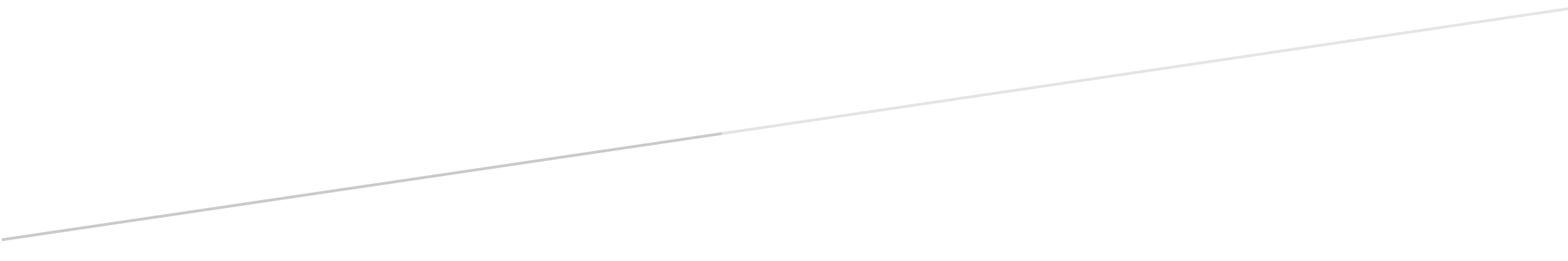 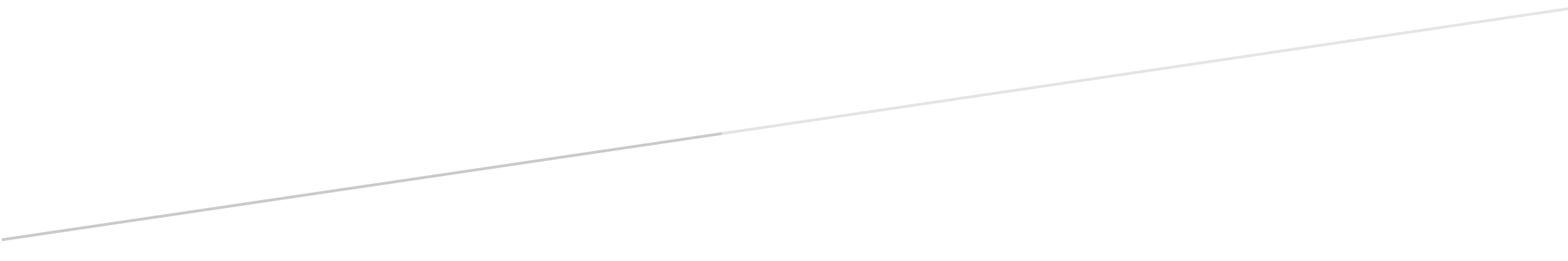 